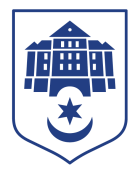 Тернопільська міська рада восьмого скликанняПротокол №81позапланового засідання виконавчого комітету міської ради04.08.2022				Початок засідання									12.30Головуючий: Надал Сергій.Присутні на засіданні : Гірчак Ігор, Дідич Володимир, Корнутяк Володимир, Крисоватий Ігор, Кузьма Ольга, Надал Сергій, Стемковський Владислав, Татарин Богдан, Хімейчук Іван. Відсутні на засіданні: Осадця Сергій, Остапчук Вікторія, Солтис Віктор, Туткалюк Ольга, Якимчук Петро.Кворум є – 9 членів виконавчого комітету. СЛУХАЛИ: Про перекриття руху транспорту на вул. Галицькій;Про прийняття на баланс;Про прийняття на баланс;Про передачу на баланс.ДОПОВІДАЛИ: Стемковський Владислав, Хімейчук Іван. ГОЛОСУВАННЯ: за – 9, проти – 0, утримались – 0.ВИРІШИЛИ: рішення  № 813, 814, 815, 816 додаються.	Міський голова 						Сергій НАДАЛТетяна Шульга  0674472610